Сообщи, где торгуют смертью! Телефон доверия отделения по контролю за оборотом наркотиков МО МВД России «Джанкойский»: +7(999)-461-04-90В период с 13 по 24 марта в Республике Крым проходит первый этап Всероссийской антинаркотической акции «Сообщи, где торгуют смертью!». Ее инициатором выступает МВД России. На территории крымского полуострова акция проводится уже в третий раз.В дни проведения акции «телефоны доверия» органов внутренних дел будут работать в особом режиме. Позвонив по номеру +(999) 461-04-90, жители Джанкоя и Джанкойского района смогут передать информацию о фактах незаконного оборота, а также немедицинского употребления наркотиков.Также в рамках акции активизируются различные службы и ведомства, задействованные в антинаркотической работе: администрации городов и районов, а также различные субъекты профилактики, которые готовы выделить специальные телефонные «горячие линии» для приема сообщений от жителей региона.Кроме того, граждане могут передать сообщения посредством сети интернет – через специальную форму обратной связи, размещенную на официальном сайте МВД по Республике Крым: https://82.мвд.рф/request_main.Отделение по контролю за оборотом наркотиков МО МВД России «Джанкойский»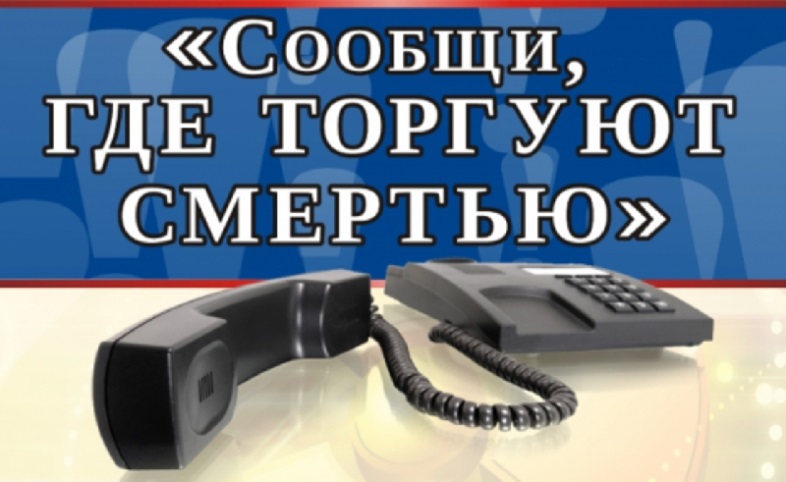 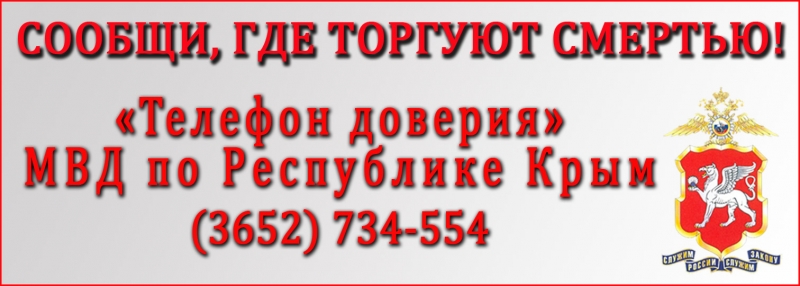 